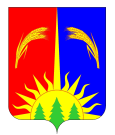 АДМИНИСТРАЦИЯ ЮРЛИНСКОГО МУНИЦИПАЛЬНОГО РАЙОНАПОСТАНОВЛЕНИЕ От 22.03.2017  г.                                                                                          № 106В соответствии с Федеральным законом Российской Федерации от 23.06.2016 года №198-ФЗ «О внесении изменения в статью 55 Градостроительного кодекса Российской Федерации", Администрация Юрлинского муниципального района ПОСТАНОВЛЯЕТ:Внести в административный регламент по предоставлению муниципальной услуги «Выдача разрешения на ввод объектов капитального строительства в эксплуатацию», утвержденный постановлением Администрации Юрлинского муниципального района от 26.06.2014 г. № 415 следующие изменения:Подпункт 2.9.1 пункта 2.9. изложить в новой редакции заменив слова «части 3» словами «частях 3 и 4»: «Отсутствие документов, указанных в частях 3 и 4 статьи 55 Градостроительного кодекса РФ;».2. Постановление вступает в силу с момента опубликования в информационном бюллетене «Вестник Юрлы» и на официальном сайте Администрации Юрлинского муниципального района в сети «Интернет».3. Контроль за исполнением настоящего постановления возложить на заместителя главы района Трушникова А.А.Глава района- глава Администрации района                                                        Т.М. МоисееваО внесении изменений в административный регламент по предоставлению муниципальной услуги «Выдача разрешения на ввод объектов капитального строительства в эксплуатацию», утвержденный постановлением Администрации Юрлинского муниципального района от 26.06.2014 г. № 415